 +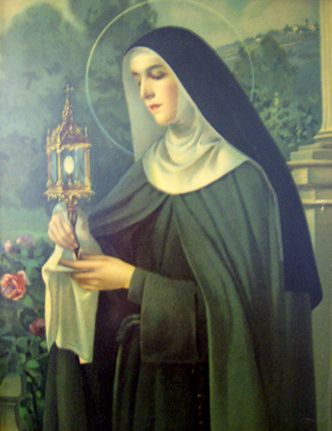 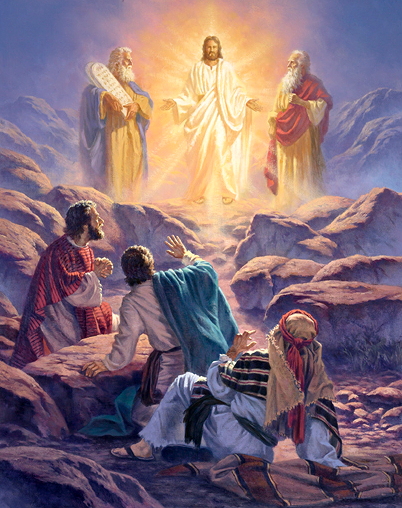 